                                                                                                                                 “Azərbaycan Xəzər Dəniz Gəmiçiliyi”			                       			 	Qapalı Səhmdar Cəmiyyətinin 					       			“ 01 ”  Dekabr 2016-cı il tarixli		“216” nömrəli əmri ilə təsdiq edilmişdir.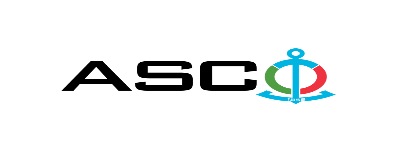 “Azərbaycan Xəzər Dəniz Gəmiçiliyi” Qapalı Səhmdar Cəmiyyətinə tələb olunan diyircəkli yastıqların satınalınması məqsədilə açıq müsabiqə elan edir:Müsabiqə №AM077/2023(İddiaçı iştirakçının blankında)AÇIQ MÜSABİQƏDƏ İŞTİRAK ETMƏK ÜÇÜN MÜRACİƏT MƏKTUBU___________ şəhəri                                                                         “__”_______20_-ci il___________№           							                                                                                          ASCO-nun Satınalmalar Komitəsinin Sədricənab C.Mahmudluya,Hazırkı məktubla [iddiaçı podratçının tam adı göstərilir] (nin,nun,nın) ASCO tərəfindən “__________”ın satın alınması ilə əlaqədar elan edilmiş [iddiaçı tərəfindən müsabiqənin nömrəsi daxil edilməlidir]nömrəli açıq  müsabiqədə iştirak niyyətini təsdiq edirik.Eyni zamanda [iddiaçı podratçının tam adı göstərilir] ilə münasibətdə hər hansı ləğv etmə və ya müflislik prosedurunun aparılmadığını, fəaliyyətinin dayandırılmadığını və sözügedən satınalma müsabiqəsində iştirakını qeyri-mümkün edəcək hər hansı bir halın mövcud olmadığını təsdiq edirik. Əlavə olaraq, təminat veririk ki, [iddiaçı podratçının tam adı göstərilir] ASCO-ya aidiyyəti olan şəxs deyildir.Tərəfimizdən təqdim edilən sənədlər və digər məsələlərlə bağlı yaranmış suallarınızı operativ cavablandırmaq üçün əlaqə:Əlaqələndirici şəxs: Əlaqələndirici şəxsin vəzifəsi: Telefon nömrəsi: E-mail: Qoşma: İştirak haqqının ödənilməsi haqqında bank sənədinin əsli – __ vərəq.________________________________                                   _______________________                   (səlahiyyətli şəxsin A.A.S)                                                                                                        (səlahiyyətli şəxsin imzası)_________________________________                                                                  (səlahiyyətli şəxsin vəzifəsi)                                                M.Y.                                                      MALLARIN SİYAHISI:Qeyd: Ödəniş şərti yalnız fakt üzrə nəzərdə tutulub, digər şərtlər qəbul edilməyəcəkdir. Texniki suallarla bağlı:Müsabiqədə qalib elan olunan iddiaçı şirkət ilə satınalma müqaviləsi bağlanmamışdan öncə ASCO-nun Satınalmalar qaydalarına uyğun olaraq iddiaçının yoxlanılması həyata keçirilir.    Həmin şirkət bu linkə http://asco.az/sirket/satinalmalar/podratcilarin-elektron-muraciet-formasi/ keçid alıb xüsusi formanı doldurmalı və ya aşağıdakı sənədləri təqdim etməlidir:Şirkətin nizamnaməsi (bütün dəyişikliklər və əlavələrlə birlikdə)Kommersiya hüquqi şəxslərin reyestrindən çıxarışı (son 1 ay ərzində verilmiş)Təsisçi hüquqi şəxs olduqda, onun təsisçisi haqqında məlumatVÖEN ŞəhadətnaməsiAudit olunmuş mühasibat uçotu balansı və ya vergi bəyannaməsi (vergi qoyma sistemindən asılı olaraq)/vergi orqanlarından vergi borcunun olmaması haqqında arayışQanuni təmsilçinin şəxsiyyət vəsiqəsiMüəssisənin müvafiq xidmətlərin göstərilməsi/işlərin görülməsi üçün lazımi lisenziyaları (əgər varsa)Qeyd olunan sənədləri təqdim etməyən və ya yoxlamanın nəticəsinə uyğun olaraq müsbət qiymətləndirilməyən şirkətlərlə müqavilə bağlanılmır və müsabiqədən kənarlaşdırılır. Müsabiqədə iştirak etmək üçün təqdim edilməli sənədlər:Müsabiqədə iştirak haqqında müraciət (nümunə əlavə olunur);İştirak haqqının ödənilməsi barədə bank sənədi;Müsabiqə təklifi; Malgöndərənin son bir ildəki (əgər daha az müddət fəaliyyət göstərirsə, bütün fəaliyyət dövründəki) maliyyə vəziyyəti barədə bank sənədi;Azərbaycan Respublikasında vergilərə və digər icbari ödənişlərə dair yerinə yetirilməsi vaxtı keçmiş öhdəliklərin, habelə son bir il ərzində (fəaliyyətini dayandırdığı müddət nəzərə alınmadan) vergi ödəyicisinin Azərbaycan Respublikasının Vergi Məcəlləsi ilə müəyyən edilmiş vəzifələrinin yerinə yetirilməməsi hallarının mövcud olmaması barədə müvafiq vergi orqanlarından arayış.İlkin mərhələdə müsabiqədə iştirak haqqında müraciət (imzalanmış və möhürlənmiş) və iştirak haqqının ödənilməsi barədə bank sənədi (müsabiqə təklifi istisna olmaqla) ən geci  26 aprel 2023-cü il, Bakı vaxtı ilə saat 17:00-a qədər Azərbaycan, rus və ya ingilis dillərində “Azərbaycan Xəzər Dəniz Gəmiçiliyi” Qapalı Səhmdar Cəmiyyətinin ( “ASCO” və ya “Satınalan təşkilat”) yerləşdiyi ünvana və ya Əlaqələndirici Şəxsin elektron poçtuna göndərilməlidir, digər sənədlər isə müsabiqə təklifi zərfinin içərisində təqdim edilməlidir.   Satın alınması nəzərdə tutulan mal, iş və xidmətlərin siyahısı (təsviri) əlavə olunur.İştirak haqqının məbləği və Əsas Şərtlər Toplusunun əldə edilməsi:Müsabiqədə iştirak etmək istəyən iddiaçılar aşağıda qeyd olunmuş məbləğdə iştirak haqqını ASCO-nun bank hesabına ödəyib (ödəniş tapşırığında müsabiqə keçirən təşkilatın adı, müsabiqənin predmeti dəqiq göstərilməlidir), ödənişi təsdiq edən sənədi birinci bölmədə müəyyən olunmuş vaxtdan gec olmayaraq ASCO-ya təqdim etməlidir. Bu tələbləri yerinə yetirən iddiaçılar satınalma predmeti üzrə Əsas Şərtlər Toplusunu elektron və ya çap formasında əlaqələndirici şəxsdən elanın IV bölməsində göstərilən tarixədək həftənin istənilən iş günü saat 08:00-dan 17:00-a kimi ala bilərlər.İştirak haqqının məbləği (ƏDV-siz): 100 AZNIştirak haqqı manat və ya ekvivalent məbləğdə ABŞ dolları və AVRO ilə ödənilə bilər.  Hesab nömrəsi: İştirak haqqı ASCO tərəfindən müsabiqənin ləğv edilməsi halı istisna olmaqla, heç bir halda geri qaytarılmır.Müsabiqə təklifinin təminatı :Müsabiqə təklifi üçün təklifin qiymətinin azı 1 (bir) %-i həcmində bank təminatı (bank qarantiyası) tələb olunur. Bank qarantiyasının forması Əsas Şərtlər Toplusunda göstəriləcəkdir. Bank qarantiyalarının əsli müsabiqə zərfində müsabiqə təklifi ilə birlikdə təqdim edilməlidir. Əks təqdirdə Satınalan Təşkilat belə təklifi rədd etmək hüququnu özündə saxlayır. Qarantiyanı vermiş maliyyə təşkilatı Azərbaycan Respublikasında və/və ya beynəlxalq maliyyə əməliyyatlarında qəbul edilən olmalıdır. Satınalan təşkilat etibarlı hesab edilməyən bank qarantiyaları qəbul etməmək hüququnu özündə saxlayır.Satınalma müsabiqəsində iştirak etmək istəyən şəxslər digər növ təminat (akkreditiv, qiymətli kağızlar, satınalan təşkilatın müsabiqəyə dəvət sənədlərində göstərilmiş xüsusi hesabına  pul vəsaitinin köçürülməsi, depozitlər və digər maliyyə aktivləri) təqdim etmək istədikdə, təminat növünün mümkünlüyü barədə Əlaqələndirici Şəxs vasitəsilə əvvəlcədən ASCO-ya sorğu verməlidir və razılıq əldə etməlidir. Müqavilənin yerinə yetirilməsi təminatı satınalma müqaviləsinin qiymətinin 5 (beş) %-i məbləğində tələb olunur.Hazırki satınalma əməliyyatı üzrə Satınalan Təşkilat tərəfindən yalnız malların anbara təhvil verilməsindən sonra ödənişinin yerinə yetirilməsi nəzərdə tutulur, avans ödəniş nəzərdə tutulmamışdır.Müqavilənin icra müddəti: Malların tam həcminin 1 (bir) il ərzində tədarük edilməsi mütləqdir. Müsabiqə təklifinin təqdim edilməsinin son tarixi və vaxtı:Müsabiqədə iştirak haqqında müraciəti və iştirak haqqının ödənilməsi barədə bank sənədini birinci bölmədə qeyd olunan vaxta qədər təqdim etmiş iştirakçılar, öz müsabiqə təkliflərini bağlı zərfdə (1 əsli və 1 surəti olmaqla) 04 may 2023-cü il, Bakı vaxtı ilə saat 12:00-a qədər ASCO-ya təqdim etməlidirlər.Göstərilən tarixdən və vaxtdan sonra təqdim olunan təklif zərfləri açılmadan geri qaytarılacaqdır.Satınalan təşkilatın ünvanı:Azərbaycan Respublikası, Bakı şəhəri, AZ1003 (indeks), Bakı şəhəri Mikayıl Useynov küçəsi 2 ASCO-nun Satınalmalar Komitəsi.Əlaqələndirici şəxs:Emil BabayevASCO-nun Satınalmalar Departamentinin mütəxəssisiTelefon nömrəsi: +994 12 4043700 (daxili: 1242);  +99451 229 62 82Elektron ünvan: emil.a.babayev@asco.az tender@asco.azHüquqi məsələlər üzrə:Telefon nömrəsi: +994 12 4043700 (daxili: 1262)Elektron ünvan: tender@asco.az Müsabiqə təklif zərflərinin açılışı tarixi, vaxtı və yeri:Zərflərin açılışı 04 may 2023-cü il tarixdə, Bakı vaxtı ilə saat 15:00-da  elanın V bölməsində göstərilmiş ünvanda baş tutacaqdır. Zərflərin açılışında iştirak etmək istəyən şəxslər iştirak səlahiyyətlərini təsdiq edən sənədi (iştirakçı hüquqi və ya fiziki şəxs tərəfindən verilmiş müvafiq etibarnamə) və şəxsiyyət vəsiqələrini müsabiqənin baş tutacağı tarixdən ən azı yarım saat qabaq Satınalan Təşkilata təqdim etməlidirlər. Müsabiqə online formatda baş tutacağı halda müvafiq link-ə daxil olmaqla iştirak mümkündür (müvafiq link müsabiqə günü göndəriləcəkdir). Müsabiqənin qalibi haqqında məlumat:Müsabiqə qalibi haqqında məlumat ASCO-nun rəsmi veb-səhifəsinin “Elanlar” bölməsində yerləşdiriləcəkdir.№Mal-materialın adıÖlçü vahidiSayıSertifikat tələbi haqqında məlumatDəniz Nəqliyyat Donanması  100624781Yastıq 6220 zz DIN 616-2000/ISO 15:2017ədəd10Mənşə, uyğunluq və keyfiyyət sertifikatı2Yastıq 6204 zz DIN 616-2000/ISO 15:2017ədəd30Mənşə, uyğunluq və keyfiyyət sertifikatı3Yastıq 6202 2Z(analoq 80202) DIN 616-2000/ISO 15:2017ədəd10Mənşə, uyğunluq və keyfiyyət sertifikatı4Yastıq 6205 2Z DIN 616-2000/ISO 15:2017ədəd10Mənşə, uyğunluq və keyfiyyət sertifikatı5Yastıq 6206 2Z (analoq 6206 ZZ;80206) DIN 616-2000/ISO 15:2017ədəd30Mənşə, uyğunluq və keyfiyyət sertifikatı6Yastıq 6208 2Z DIN 616-2000/ISO 15:2017ədəd10Mənşə, uyğunluq və keyfiyyət sertifikatı7Yastıq 6209 2Z (analoq 6209ZZ;80209) DIN 616-2000/ISO 15:2017ədəd10Mənşə, uyğunluq və keyfiyyət sertifikatı8Yastıq 6211 (analoq211)DIN 616-2000/ISO 15:2017ədəd12Mənşə, uyğunluq və keyfiyyət sertifikatı9Yastıq 6306 2Z (analoq 6306ZZ;80306) DIN 616-2000/ISO 15:2017ədəd30Mənşə, uyğunluq və keyfiyyət sertifikatı10Yastıq 6307 2Z (analoq 6307ZZ;80307) DIN 616-2000/ISO 15:2017ədəd40Mənşə, uyğunluq və keyfiyyət sertifikatı11Yastıq 6308 2Z (analoq 6308 ZZ;80308)DIN 616-2000/ISO 15:2017ədəd20Mənşə, uyğunluq və keyfiyyət sertifikatı12Yastıq 6309 2Z (analoq 6309 ZZ;80309) DIN 616-2000/ISO 15:2017ədəd20Mənşə, uyğunluq və keyfiyyət sertifikatı13Yastıq 6311 2Z (analoq 6311 ZZ;80311) DIN 616-2000/ISO 15:2017ədəd20Mənşə, uyğunluq və keyfiyyət sertifikatı14Yastıq 6312 2Z (analoq 6312 ZZ;80312)  DIN 616-2000/ISO 15:2017ədəd10Mənşə, uyğunluq və keyfiyyət sertifikatı15Yastıq 6313 ZZ  (analoq 63132Z;80313) DIN 616-2000/ISO 15:2017ədəd20Mənşə, uyğunluq və keyfiyyət sertifikatı16Yastıq 6317 (analoq 317) DIN 616-2000/ISO 15:2017ədəd8Mənşə, uyğunluq və keyfiyyət sertifikatı17Yastıq 6207 zzədəd60Mənşə, uyğunluq və keyfiyyət sertifikatı18Yastıq 6408 (analoq 408) DIN 616-2000/ISO 15:2017ədəd10Mənşə, uyğunluq və keyfiyyət sertifikatı19Yastıq 22226 E (analoq 3526)  DIN 616-2000//ISO 15:2017ədəd10Mənşə, uyğunluq və keyfiyyət sertifikatı20Yastıq NU2214 ECJ (analoq 32514)  DIN 616-2000//ISO 15:2017ədəd15Mənşə, uyğunluq və keyfiyyət sertifikatı21Yastıq NJ 2316 ECP/C3 (analoq 42616)  DIN 616-2000//ISO 15:2017ədəd15Mənşə, uyğunluq və keyfiyyət sertifikatı22Yastıq 6409ədəd10Mənşə, uyğunluq və keyfiyyət sertifikatı23Yastıq 6410ədəd10Mənşə, uyğunluq və keyfiyyət sertifikatı24Yastıq  SA 205ədəd10Mənşə, uyğunluq və keyfiyyət sertifikatı25Yastıq SA207ədəd5Mənşə, uyğunluq və keyfiyyət sertifikatı26Yastıq  2211ədəd2Mənşə, uyğunluq və keyfiyyət sertifikatıXəzər Dəniz Neft Donanması  10062597Mənşə, uyğunluq və keyfiyyət sertifikatı27Yastıq 6220 zz DIN 616-2000/ISO 15:2017ədəd30Mənşə, uyğunluq və keyfiyyət sertifikatı28Yastıq 6204 zz DIN 616-2000/ISO 15:2017ədəd20Mənşə, uyğunluq və keyfiyyət sertifikatı29Yastıq 1205 DIN 616-2000/ISO 15:2017/ГОСТ 28428-90ədəd4Mənşə, uyğunluq və keyfiyyət sertifikatı30Yastıq 1305 DIN 616-2000/ISO 15:2017ədəd20Mənşə, uyğunluq və keyfiyyət sertifikatı31Yastıq 1307 DIN 616-2000/ISO 15:2017ədəd10Mənşə, uyğunluq və keyfiyyət sertifikatı32Yastıq 6202 2Z(analoq 80202) DIN 616-2000/ISO 15:2017ədəd50Mənşə, uyğunluq və keyfiyyət sertifikatı33Yastıq 6205 2Z DIN 616-2000/ISO 15:2017ədəd50Mənşə, uyğunluq və keyfiyyət sertifikatı34Yastıq 6206 2Z (analoq 6206 ZZ;80206) DIN 616-2000/ISO 15:2017ədəd45Mənşə, uyğunluq və keyfiyyət sertifikatı35Yastıq 6206 (analoq206) DIN 616-2000/ISO 15:2017ədəd14Mənşə, uyğunluq və keyfiyyət sertifikatı36Yastıq 6207 (analoq207)  DIN 616-2000/ISO 15:2017ədəd34Mənşə, uyğunluq və keyfiyyət sertifikatı37Yastıq 6208 2Z DIN 616-2000/ISO 15:2017ədəd50Mənşə, uyğunluq və keyfiyyət sertifikatı38Yastıq 6208 (analoq208)  DIN 616-2000/ISO 15:2017ədəd12Mənşə, uyğunluq və keyfiyyət sertifikatı39Yastıq 6209 2Z (analoq 6209ZZ;80209) DIN 616-2000/ISO 15:2017ədəd50Mənşə, uyğunluq və keyfiyyət sertifikatı40Yastıq 6209 (analoq209) DIN 616-2000/ISO 15:2017ədəd50Mənşə, uyğunluq və keyfiyyət sertifikatı41Yastıq 6210 (analoq210)DIN 616-2000/ISO 15:2017ədəd30Mənşə, uyğunluq və keyfiyyət sertifikatı42Yastıq 6211 (analoq211)DIN 616-2000/ISO 15:2017ədəd25Mənşə, uyğunluq və keyfiyyət sertifikatı43Yastıq 62306-2RS (analoq180606) DIN 616-2000/ISO 15:2017ədəd4Mənşə, uyğunluq və keyfiyyət sertifikatı44Yastıq 6304 ZZ (analoq80304) DIN 616-2000/ISO 15:2017ədəd40Mənşə, uyğunluq və keyfiyyət sertifikatı45Yastıq 6305 2Z (analoq 6305ZZ;80305) DIN 616-2000/ISO 15:2017ədəd50Mənşə, uyğunluq və keyfiyyət sertifikatı46Yastıq 6306 2Z (analoq 6306ZZ;80306) DIN 616-2000/ISO 15:2017ədəd45Mənşə, uyğunluq və keyfiyyət sertifikatı47Yastıq 6307 2Z (analoq 6307ZZ;80307) DIN 616-2000/ISO 15:2017ədəd40Mənşə, uyğunluq və keyfiyyət sertifikatı48Yastıq 6308 2Z (analoq 6308 ZZ;80308)DIN 616-2000/ISO 15:2017ədəd40Mənşə, uyğunluq və keyfiyyət sertifikatı49Yastıq 6309 2Z (analoq 6309 ZZ;80309) DIN 616-2000/ISO 15:2017ədəd40Mənşə, uyğunluq və keyfiyyət sertifikatı50Yastıq 6309 (analoq 309)DIN 616-2000/ISO 15:2017ədəd25Mənşə, uyğunluq və keyfiyyət sertifikatı51Yastıq 6311 2Z (analoq 6311 ZZ;80311) DIN 616-2000/ISO 15:2017ədəd50Mənşə, uyğunluq və keyfiyyət sertifikatı52Yastıq 6311(analoq311) DIN 616-2000/ISO 15:2017ədəd21Mənşə, uyğunluq və keyfiyyət sertifikatı53Yastıq 6312 2Z (analoq 6312 ZZ;80312)  DIN 616-2000/ISO 15:2017ədəd10Mənşə, uyğunluq və keyfiyyət sertifikatı54Yastıq 6314 2Z (analoq6314 ZZ;80314) DIN 616-2000ədəd5Mənşə, uyğunluq və keyfiyyət sertifikatı55Yastıq 6316 (analoq 316) DIN 616-2000/ISO 15:2017ədəd20Mənşə, uyğunluq və keyfiyyət sertifikatı56Yastıq 6320  (analoq 320) DIN 616-2000/ISO 15:2017ədəd10Mənşə, uyğunluq və keyfiyyət sertifikatı57Yastıq 6322 (analoq 322)DIN 616-2000/ISO 15:2017ədəd10Mənşə, uyğunluq və keyfiyyət sertifikatı58Yastıq 6319/C3 (analoq 319)  DIN 616-2000//ISO 15:2017ədəd10Mənşə, uyğunluq və keyfiyyət sertifikatı59Yastıq NU 322 ECJ/C3 (analoq 32322) DIN 616-2000//ISO 15:2017ədəd10Mənşə, uyğunluq və keyfiyyət sertifikatı60Yastıq 6207 zzədəd20Mənşə, uyğunluq və keyfiyyət sertifikatı61Yastıq 7516 Mədəd20Mənşə, uyğunluq və keyfiyyət sertifikatı62Yastıq 3611 DIN 616-2000/ISO 15:2017ədəd10Mənşə, uyğunluq və keyfiyyət sertifikatı63Yastıq 3614 DIN 616-2000/ISO 15:2017ədəd10Mənşə, uyğunluq və keyfiyyət sertifikatı64Yastıq 8210 DIN 616-2000/ISO 15:2017ədəd10Mənşə, uyğunluq və keyfiyyət sertifikatı65Yastıq 61909ədəd10Mənşə, uyğunluq və keyfiyyət sertifikatı66Yastıq 22208 (analoq3508) DIN 616-2000/ISO 15:2017ədəd4Mənşə, uyğunluq və keyfiyyət sertifikatı67Yastıq 6408 (analoq 408) DIN 616-2000/ISO 15:2017ədəd6Mənşə, uyğunluq və keyfiyyət sertifikatı68Yastıq 22226 E (analoq 3526)  DIN 616-2000//ISO 15:2017ədəd20Mənşə, uyğunluq və keyfiyyət sertifikatı69Yastıq NU2214 ECJ (analoq 32514)  DIN 616-2000//ISO 15:2017ədəd20Mənşə, uyğunluq və keyfiyyət sertifikatı70Yastıq NJ 2316 ECP/C3 (analoq 42616)  DIN 616-2000//ISO 15:2017ədəd20Mənşə, uyğunluq və keyfiyyət sertifikatı71Yastıq 6213 -2RS1/C3 (analoq 213) DIN 616-2000//ISO 15:2017ədəd20Mənşə, uyğunluq və keyfiyyət sertifikatı72Yastıq 6212 zzədəd5Mənşə, uyğunluq və keyfiyyət sertifikatı73Yastıq 51111 (analoq8111)ISO 104-2015ədəd6Mənşə, uyğunluq və keyfiyyət sertifikatı74Yastıq  29416 E  (analoq9039416) ISO 104-2015ədəd8Mənşə, uyğunluq və keyfiyyət sertifikatı75Yastıq 30226 (analoq7226A ) ISO 104-2015ədəd6Mənşə, uyğunluq və keyfiyyət sertifikatı76Yastıq 31316 (analoq27316)  DIN 720-2008/ISO 355:2007ədəd6Mənşə, uyğunluq və keyfiyyət sertifikatı77Yastıq 22317 (analoq3617 ) DIN 616-2000/ISO 15:2017ədəd7Mənşə, uyğunluq və keyfiyyət sertifikatı78Yastıq 24122CCW-33  DIN 616-2000/ISO 15:2017ədəd7Mənşə, uyğunluq və keyfiyyət sertifikatı79Yastıq 31314  (analoq7314)ISO 104-2015ədəd6Mənşə, uyğunluq və keyfiyyət sertifikatı80Yastıq 31315  (analoq27315) ISO 104-2015ədəd6Mənşə, uyğunluq və keyfiyyət sertifikatı81Yastıq 30222 (analoq7222) ISO 104-2015ədəd8Mənşə, uyğunluq və keyfiyyət sertifikatı82Diyircəkli yastıq 46204ədəd2Mənşə, uyğunluq və keyfiyyət sertifikatı83Yastıq 6201-2Z/C3 (analoq 80201)  DIN 616-2000//ISO 15:2017ədəd2Mənşə, uyğunluq və keyfiyyət sertifikatı84Yastıq 22318(3618)ədəd4Mənşə, uyğunluq və keyfiyyət sertifikatıBibiheybət Gəmi Təmiri Zavodu  10062378Mənşə, uyğunluq və keyfiyyət sertifikatı85Yastıq 6204 zz DIN 616-2000/ISO 15:2017ədəd60Mənşə, uyğunluq və keyfiyyət sertifikatı86Yastıq 1305 DIN 616-2000/ISO 15:2017ədəd4Mənşə, uyğunluq və keyfiyyət sertifikatı87Yastıq 1307 DIN 616-2000/ISO 15:2017ədəd4Mənşə, uyğunluq və keyfiyyət sertifikatı88Yastıq 6202 2Z(analoq 80202) DIN 616-2000/ISO 15:2017ədəd40Mənşə, uyğunluq və keyfiyyət sertifikatı89Yastıq 6205 2Z DIN 616-2000/ISO 15:2017ədəd80Mənşə, uyğunluq və keyfiyyət sertifikatı90Yastıq 6206 2Z (analoq 6206 ZZ;80206) DIN 616-2000/ISO 15:2017ədəd80Mənşə, uyğunluq və keyfiyyət sertifikatı91Yastıq 6206 (analoq206) DIN 616-2000/ISO 15:2017ədəd2Mənşə, uyğunluq və keyfiyyət sertifikatı92Yastıq 6208 2Z DIN 616-2000/ISO 15:2017ədəd20Mənşə, uyğunluq və keyfiyyət sertifikatı93Yastıq 6208 (analoq208)  DIN 616-2000/ISO 15:2017ədəd6Mənşə, uyğunluq və keyfiyyət sertifikatı94Yastıq 6209 2Z (analoq 6209ZZ;80209) DIN 616-2000/ISO 15:2017ədəd32Mənşə, uyğunluq və keyfiyyət sertifikatı95Yastıq 6209 (analoq209) DIN 616-2000/ISO 15:2017ədəd9Mənşə, uyğunluq və keyfiyyət sertifikatı96Yastıq 6210 (analoq210)DIN 616-2000/ISO 15:2017ədəd3Mənşə, uyğunluq və keyfiyyət sertifikatı97Yastıq 6211 (analoq211)DIN 616-2000/ISO 15:2017ədəd10Mənşə, uyğunluq və keyfiyyət sertifikatı98Yastıq 6214 (analoq214)  DIN 616-2000/ISO 15:2017ədəd2Mənşə, uyğunluq və keyfiyyət sertifikatı99Yastıq 62304-2RS (analoq180604)  DIN 616-2000/ISO 15:2017ədəd48Mənşə, uyğunluq və keyfiyyət sertifikatı100Yastıq 62305-2RS (analoq180605)  DIN 616-2000/ISO 15:2017ədəd80Mənşə, uyğunluq və keyfiyyət sertifikatı101Yastıq 62306-2RS (analoq180606) DIN 616-2000/ISO 15:2017ədəd52Mənşə, uyğunluq və keyfiyyət sertifikatı102Yastıq 62309-2RS (analoq180609)  DIN 616-2000/ISO 15:2017ədəd15Mənşə, uyğunluq və keyfiyyət sertifikatı103Yastıq 62312-RS (analoq180612)DIN 616-2000/ISO 15:2017ədəd10Mənşə, uyğunluq və keyfiyyət sertifikatı104Yastıq 6304 ZZ (analoq80304) DIN 616-2000/ISO 15:2017ədəd30Mənşə, uyğunluq və keyfiyyət sertifikatı105Yastıq 6306 2Z (analoq 6306ZZ;80306) DIN 616-2000/ISO 15:2017ədəd31Mənşə, uyğunluq və keyfiyyət sertifikatı106Yastıq 6307 2Z (analoq 6307ZZ;80307) DIN 616-2000/ISO 15:2017ədəd32Mənşə, uyğunluq və keyfiyyət sertifikatı107Yastıq 6308 2Z (analoq 6308 ZZ;80308)DIN 616-2000/ISO 15:2017ədəd10Mənşə, uyğunluq və keyfiyyət sertifikatı108Yastıq 6309 2Z (analoq 6309 ZZ;80309) DIN 616-2000/ISO 15:2017ədəd20Mənşə, uyğunluq və keyfiyyət sertifikatı109Yastıq 6309 (analoq 309)DIN 616-2000/ISO 15:2017ədəd8Mənşə, uyğunluq və keyfiyyət sertifikatı110Yastıq 6311(analoq311) DIN 616-2000/ISO 15:2017ədəd8Mənşə, uyğunluq və keyfiyyət sertifikatı111Yastıq 6316 (analoq 316) DIN 616-2000/ISO 15:2017ədəd7Mənşə, uyğunluq və keyfiyyət sertifikatı112Yastıq 6317 (analoq 317) DIN 616-2000/ISO 15:2017ədəd12Mənşə, uyğunluq və keyfiyyət sertifikatı113Yastıq 6320  (analoq 320) DIN 616-2000/ISO 15:2017ədəd12Mənşə, uyğunluq və keyfiyyət sertifikatı114Yastıq 6322 (analoq 322)DIN 616-2000/ISO 15:2017ədəd4Mənşə, uyğunluq və keyfiyyət sertifikatı115Yastıq 6319/C3 (analoq 319)  DIN 616-2000//ISO 15:2017ədəd8Mənşə, uyğunluq və keyfiyyət sertifikatı116Yastıq NU 322 ECJ/C3 (analoq 32322) DIN 616-2000//ISO 15:2017ədəd4Mənşə, uyğunluq və keyfiyyət sertifikatı117Yastıq 6203 zz DIN 616-2000/ISO 15:2017ədəd60Mənşə, uyğunluq və keyfiyyət sertifikatı118Yastıq 6207 zzədəd99Mənşə, uyğunluq və keyfiyyət sertifikatı119Yastıq 3610 DIN 616-2000/ISO 15:2017ədəd12Mənşə, uyğunluq və keyfiyyət sertifikatı120Yastıq 3611 DIN 616-2000/ISO 15:2017ədəd12Mənşə, uyğunluq və keyfiyyət sertifikatı121Yastıq 3614 DIN 616-2000/ISO 15:2017ədəd52Mənşə, uyğunluq və keyfiyyət sertifikatı122Yastıq 8210 DIN 616-2000/ISO 15:2017ədəd2Mənşə, uyğunluq və keyfiyyət sertifikatı123Yastıq 61909ədəd3Mənşə, uyğunluq və keyfiyyət sertifikatı124Yastıq 22318K (analoq3618) DIN 616-2000/ISO 15:2017 (sancaq ilə birlikdə)ədəd2Mənşə, uyğunluq və keyfiyyət sertifikatı125Yastıq 6008ədəd3Mənşə, uyğunluq və keyfiyyət sertifikatıZığ Gəmi Təmiri və Tikintisi Zavodu  10062568Mənşə, uyğunluq və keyfiyyət sertifikatı126Yastıq 6204 zz DIN 616-2000/ISO 15:2017ədəd449Mənşə, uyğunluq və keyfiyyət sertifikatı127Yastıq 1305 DIN 616-2000/ISO 15:2017ədəd10Mənşə, uyğunluq və keyfiyyət sertifikatı128Yastıq 1307 DIN 616-2000/ISO 15:2017ədəd5Mənşə, uyğunluq və keyfiyyət sertifikatı129Yastıq 6202 2Z(analoq 80202) DIN 616-2000/ISO 15:2017ədəd86Mənşə, uyğunluq və keyfiyyət sertifikatı130Yastıq 6205 2Z DIN 616-2000/ISO 15:2017ədəd642Mənşə, uyğunluq və keyfiyyət sertifikatı131Yastıq 6206 2Z (analoq 6206 ZZ;80206) DIN 616-2000/ISO 15:2017ədəd436Mənşə, uyğunluq və keyfiyyət sertifikatı132Yastıq 6208 2Z DIN 616-2000/ISO 15:2017ədəd506Mənşə, uyğunluq və keyfiyyət sertifikatı133Yastıq 6208 (analoq208)  DIN 616-2000/ISO 15:2017ədəd18Mənşə, uyğunluq və keyfiyyət sertifikatı134Yastıq 6209 2Z (analoq 6209ZZ;80209) DIN 616-2000/ISO 15:2017ədəd6Mənşə, uyğunluq və keyfiyyət sertifikatı135Yastıq 6209 (analoq209) DIN 616-2000/ISO 15:2017ədəd13Mənşə, uyğunluq və keyfiyyət sertifikatı136Yastıq 6210 (analoq210)DIN 616-2000/ISO 15:2017ədəd56Mənşə, uyğunluq və keyfiyyət sertifikatı137Yastıq 6211 (analoq211)DIN 616-2000/ISO 15:2017ədəd206Mənşə, uyğunluq və keyfiyyət sertifikatı138Yastıq 62306-2RS (analoq180606) DIN 616-2000/ISO 15:2017ədəd64Mənşə, uyğunluq və keyfiyyət sertifikatı139Yastıq 6304 ZZ (analoq80304) DIN 616-2000/ISO 15:2017ədəd116Mənşə, uyğunluq və keyfiyyət sertifikatı140Yastıq 6305 2Z (analoq 6305ZZ;80305) DIN 616-2000/ISO 15:2017ədəd470Mənşə, uyğunluq və keyfiyyət sertifikatı141Yastıq 6306 2Z (analoq 6306ZZ;80306) DIN 616-2000/ISO 15:2017ədəd416Mənşə, uyğunluq və keyfiyyət sertifikatı142Yastıq 6307 2Z (analoq 6307ZZ;80307) DIN 616-2000/ISO 15:2017ədəd615Mənşə, uyğunluq və keyfiyyət sertifikatı143Yastıq 6308 2Z (analoq 6308 ZZ;80308)DIN 616-2000/ISO 15:2017ədəd510Mənşə, uyğunluq və keyfiyyət sertifikatı144Yastıq 6309 2Z (analoq 6309 ZZ;80309) DIN 616-2000/ISO 15:2017ədəd296Mənşə, uyğunluq və keyfiyyət sertifikatı145Yastıq 6310 2Z (analoq 6310 ZZ;80310) DIN 616-2000/ISO 15:2017ədəd2Mənşə, uyğunluq və keyfiyyət sertifikatı146Yastıq 6311 2Z (analoq 6311 ZZ;80311) DIN 616-2000/ISO 15:2017ədəd234Mənşə, uyğunluq və keyfiyyət sertifikatı147Yastıq 6312 2Z (analoq 6312 ZZ;80312)  DIN 616-2000/ISO 15:2017ədəd471Mənşə, uyğunluq və keyfiyyət sertifikatı148Yastıq 6313 ZZ  (analoq 63132Z;80313) DIN 616-2000/ISO 15:2017ədəd172Mənşə, uyğunluq və keyfiyyət sertifikatı149Yastıq 6314 2Z (analoq6314 ZZ;80314) DIN 616-2000ədəd50Mənşə, uyğunluq və keyfiyyət sertifikatı150Yastıq 6317 (analoq 317) DIN 616-2000/ISO 15:2017ədəd42Mənşə, uyğunluq və keyfiyyət sertifikatı151Yastıq 6320  (analoq 320) DIN 616-2000/ISO 15:2017ədəd32Mənşə, uyğunluq və keyfiyyət sertifikatı152Yastıq 6322 (analoq 322)DIN 616-2000/ISO 15:2017ədəd27Mənşə, uyğunluq və keyfiyyət sertifikatı153Yastıq 6203 zz DIN 616-2000/ISO 15:2017ədəd114Mənşə, uyğunluq və keyfiyyət sertifikatı154Yastıq 6207 zzədəd84Mənşə, uyğunluq və keyfiyyət sertifikatı155Yastıq 22216 (analoq3516)  DIN 616-2000/ISO 15:2017ədəd4Mənşə, uyğunluq və keyfiyyət sertifikatı156Yastıq 6408 (analoq 408) DIN 616-2000/ISO 15:2017ədəd54Mənşə, uyğunluq və keyfiyyət sertifikatı157Yastıq 6213 -2RS1/C3 (analoq 213) DIN 616-2000//ISO 15:2017ədəd64Mənşə, uyğunluq və keyfiyyət sertifikatı158Yastıq 6212 zzədəd64Mənşə, uyğunluq və keyfiyyət sertifikatı159Yastıq 6315 zzədəd102Mənşə, uyğunluq və keyfiyyət sertifikatı160Yastıq 6214-Z (analoq60214)  DIN 616-2000/ISO 15:2017ədəd54Mənşə, uyğunluq və keyfiyyət sertifikatı161Yastıq 6201-2Z/C3 (analoq 80201)  DIN 616-2000//ISO 15:2017ədəd94Mənşə, uyğunluq və keyfiyyət sertifikatı162Yastıq  301ədəd7Mənşə, uyğunluq və keyfiyyət sertifikatı163Yastıq  46206ədəd76Mənşə, uyğunluq və keyfiyyət sertifikatı164Yastıq  6218 (QOST 80213)ədəd31Mənşə, uyğunluq və keyfiyyət sertifikatı165Yastıq 6215 DIN 616-2000ədəd44Mənşə, uyğunluq və keyfiyyət sertifikatı166Yastıq  62205 (QOST 80213)ədəd44Mənşə, uyğunluq və keyfiyyət sertifikatı167Yastıq  62206ZZ (QOST 80213)ədəd64Mənşə, uyğunluq və keyfiyyət sertifikatı168Yastıq  62307 zzədəd64Mənşə, uyğunluq və keyfiyyət sertifikatı169Yastıq  6003 zzədəd24Mənşə, uyğunluq və keyfiyyət sertifikatı170Yastıq  6302 (QOST 80302)ədəd66Mənşə, uyğunluq və keyfiyyət sertifikatı171Yastıq  6303 (QOST 80303)ədəd65Mənşə, uyğunluq və keyfiyyət sertifikatı172Yastıq  62310-2RS1ədəd4Mənşə, uyğunluq və keyfiyyət sertifikatı173Yastıq  6407ZZədəd10Mənşə, uyğunluq və keyfiyyət sertifikatı174Yastıq  6410ədəd20Mənşə, uyğunluq və keyfiyyət sertifikatı175Yastıq  8204ədəd43Mənşə, uyğunluq və keyfiyyət sertifikatı176Yastıq  8206ədəd3Mənşə, uyğunluq və keyfiyyət sertifikatı177Yastıq 51306ədəd1Mənşə, uyğunluq və keyfiyyət sertifikatı178Yastıq  46216 Лədəd5Mənşə, uyğunluq və keyfiyyət sertifikatı179Yastıq  6-3182120ədəd5Mənşə, uyğunluq və keyfiyyət sertifikatı180Yastıq  6ГП3, 53614ədəd10Mənşə, uyğunluq və keyfiyyət sertifikatı181Yastıq  8ГП3, 1612 (şarkavoy)ədəd10Mənşə, uyğunluq və keyfiyyət sertifikatı182Yastıq  10ГП3, 5-3182120 USSR 100x150x37ədəd10Mənşə, uyğunluq və keyfiyyət sertifikatı183Yastıq  8ГП3, 46216Л USSR (şarkavoy)80x140x26ədəd10Mənşə, uyğunluq və keyfiyyət sertifikatı184Yastıq 51312ədəd10Mənşə, uyğunluq və keyfiyyət sertifikatı185Yastıq 36207ədəd7Mənşə, uyğunluq və keyfiyyət sertifikatı186Yastıq 107 (6007) (ölçüləri:35x62x14mm)ədəd5Mənşə, uyğunluq və keyfiyyət sertifikatı187Yastıq 30208 J2/Qədəd10Mənşə, uyğunluq və keyfiyyət sertifikatı188Yastıq 51110ədəd10Mənşə, uyğunluq və keyfiyyət sertifikatı189Yastıq 6008ədəd3Mənşə, uyğunluq və keyfiyyət sertifikatıDəniz Nəqliyyat Donanması, Təchizat xidməti, xidmət rəisi Mürsəlov Rasim 050 675 47 45shammad.yolchuyev@asco.azXəzər Dəniz Neft Donanması, Təchizat Xidməti, xidmət rəisi: İsayev Mahir  050 292 12 32mahir.isayev@asco.az"Bibiheybət" Gəmi Təmiri Zavodu, Təchizat şöbəsi, şöbə rəisi: Quliyev Qulu 050 220 78 20 qulu.quliyev@asco.az"Zığ" Gəmi Təmiri Zavodu Təchizat şöbəsi, şöbə rəisi: Muxtarov Elnur050 376 72 79 
elnur.muxtarov@asco.az